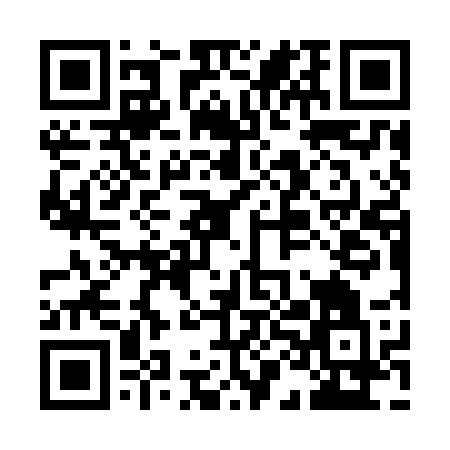 Ramadan times for Harrogate, British Columbia, CanadaMon 11 Mar 2024 - Wed 10 Apr 2024High Latitude Method: Angle Based RulePrayer Calculation Method: Islamic Society of North AmericaAsar Calculation Method: HanafiPrayer times provided by https://www.salahtimes.comDateDayFajrSuhurSunriseDhuhrAsrIftarMaghribIsha11Mon6:366:368:071:565:507:457:459:1612Tue6:346:348:051:555:517:477:479:1813Wed6:326:328:031:555:537:487:489:1914Thu6:306:308:001:555:547:507:509:2115Fri6:276:277:581:545:567:527:529:2316Sat6:256:257:561:545:577:537:539:2517Sun6:226:227:541:545:587:557:559:2718Mon6:206:207:511:546:007:577:579:2819Tue6:186:187:491:536:017:587:589:3020Wed6:156:157:471:536:028:008:009:3221Thu6:136:137:451:536:048:028:029:3422Fri6:106:107:421:526:058:038:039:3623Sat6:086:087:401:526:068:058:059:3824Sun6:056:057:381:526:078:078:079:4025Mon6:036:037:361:526:098:088:089:4226Tue6:006:007:331:516:108:108:109:4327Wed5:585:587:311:516:118:128:129:4528Thu5:555:557:291:516:128:138:139:4729Fri5:535:537:271:506:148:158:159:4930Sat5:505:507:241:506:158:178:179:5131Sun5:475:477:221:506:168:188:189:531Mon5:455:457:201:496:178:208:209:552Tue5:425:427:181:496:188:218:219:573Wed5:405:407:161:496:208:238:239:594Thu5:375:377:131:496:218:258:2510:015Fri5:345:347:111:486:228:268:2610:036Sat5:325:327:091:486:238:288:2810:057Sun5:295:297:071:486:248:308:3010:088Mon5:265:267:051:476:258:318:3110:109Tue5:245:247:021:476:278:338:3310:1210Wed5:215:217:001:476:288:358:3510:14